Maharashtra Energy Development Agency (MEDA) A Government of Maharashtra Institute                                                   Notice Inviting Quotation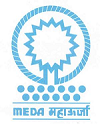                MEDA invites individual Quotations (Two Envelope System) for village-wise supply, installation & commissioning with 5 years CMC & Insurance for Solar Street Light systems comprising 125Wp Solar Panel, 12.8V- 48 Ah Lithium Ferro Phosphate (LiFe PO4) Battery, 50W LED & 6 mtr long 3 mm thick Octagonal hot dip galvanized Pole at various locations in 41 villages in Tal. Purandar, Dist. Pune. For details, please visit https://www.mahaurja.com/meda/. The last date for submission of quotation is 11/05/2022.             The Div. General Manager, Pune reserves the right to accept or reject any or all quotations without assigning any reasons thereof.                                                                                                                    Divisional General Manager, PuneOffice Address –Aundh Road, Opposite Spicer College, Near Commissionerate of Animal Husbandry, Aundh Pune - 411007Phone No. 7030927255 / 9975760272 website - www.mahaurja.com                                                                                                      